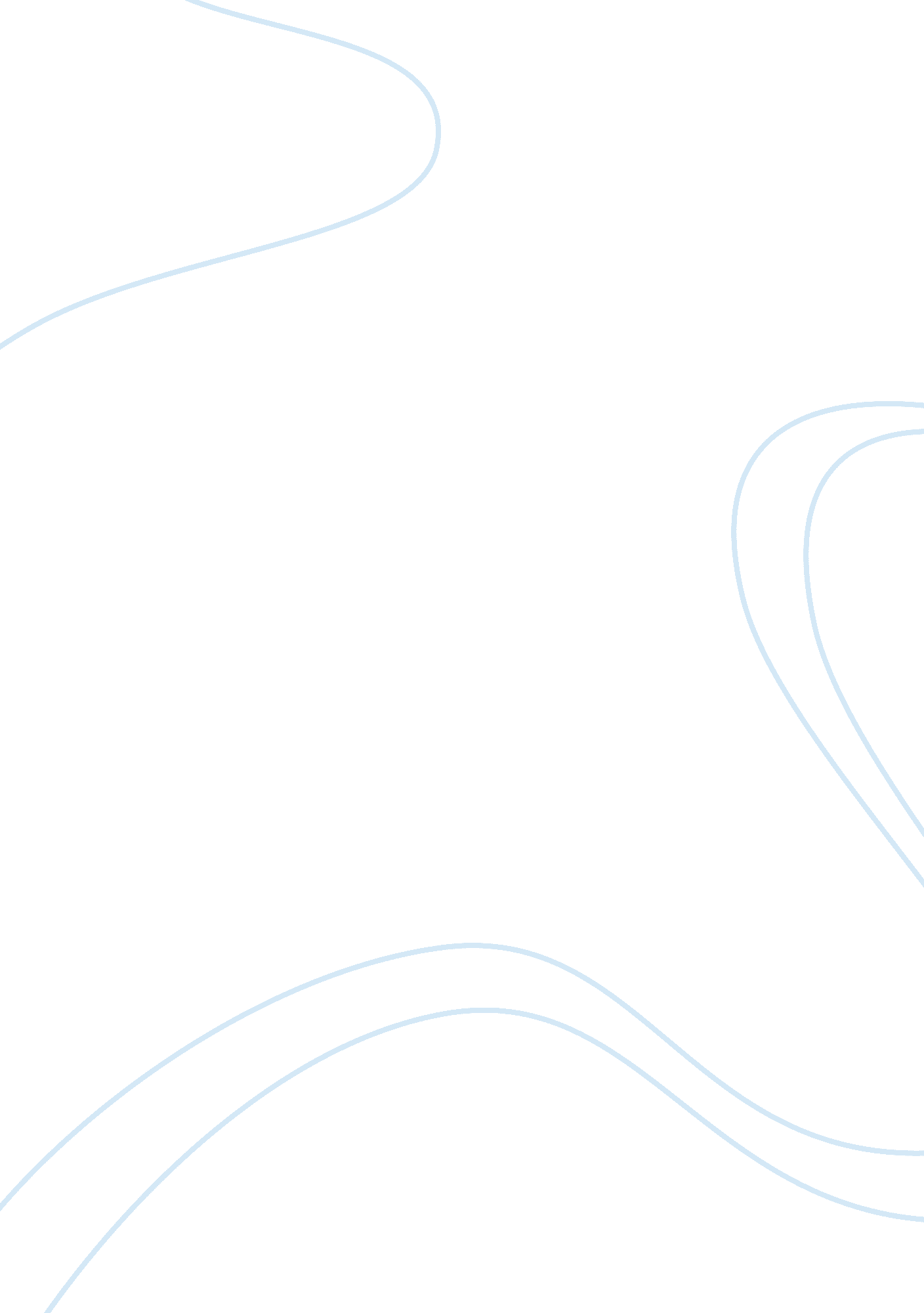 Midterm flashcards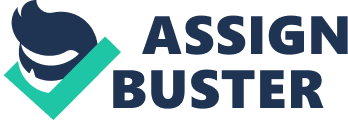 Shanty Town Kid authorAzouz Begagshanty town kid settinglyon, second largest french city, 1960sAzouz Begag's parents born inAlgeriaword used to identify 2nd gen north africansbeurYemmaSTK, mother of the authorBouzidSTK, father of the author, wants to stay in Le ChaabMonsieur LoubonSTKteacher from same country, kind and gives him attentionMonsieur GrandeSTKschoolmaster at old school, gives him money when selling flowersOld Ma LouiseSTK, old lady in Le Chaab who invites people over for treatsMoustafSTK azouz brotherZohraSTK azouz little sisterMoussaouiSTK bully in school mean to jean marcZiboumaSTK Author's aunt, sometimes crazy, comes over to see their new apartmentSTK Summarymom wants him to stay in town dad wants school, arabs vs french in school. after sheep zidouma and bouchaoui move to lyon, lemma and bouzid follow, have to leave apt move to projectsFrance's blacks stand up to be countedSusan SachsFrance's blacks stand up summarywants france to see him as black citizen, be more represented in the governmentLittle Jerusalem SummaryLaura lives w Mathilde loves Djamel but he's Muslim she's Jewish Laura doesn't go to Israel with themLauraLJ main character lives with Mathilde teaches class loves philosophy doesn't believe in love loves Djamel doesn't go to israel w themArielLJ Mathilde's husband cheats on her wants to go to Israel meanMathildeLJ Laura's sister, Ariel's husband. Super upset bc cheating, goes to doctor for itEricLJ always calls herDjamelLJ man who laura loves but is muslim parents hate her they break up she tries to kill herself bc of itTomboy AuthorNina BouraouiTomboy SummaryNina alter ego Amine struggles w keeping him suppressed projects boyism on Amine, go to france, struggle identity, suppresses ahmed becomes happy in rome she and amine no longer friendsNina nationalitiesTB french and algerianBrioTB what her dad calls her, boy nameAmineTB nina's best friend/alter ego, also had french and half algerian, mom is afraid he will be gay, loses touch w ninaMarionNina's blue eyed blonde friend, real African foreignerMaryvonne and RachidTB nina's parentsJamiTB nina's sisterSexuality in Tomboyguy tries to kidnap her by orange trees, men eye herGender in TOmboygirl identifies as a boy is confusedKiffe Kiffe Tomorrow authorFaiza Gueneparadise estateneigborhod/townDoriaKKT narrator, young teen lives w mom in apt, sees various peoplebeardKKT name for dad, wanted a boyyasminaKKT name for doria's mommme duwhatsitKKT name for social worker who comes overmme burlaudKKT psychologist who Doria seeshamoudiKKT pothead in apt complex eventually settles downLilaKKT mom who Doria babysits for, ex husband left her, settles down w hamoudi. daughter sarahnabilKKT mom all over him, thinks he's the smartest.. doria thinks he's a loser. he kisses her without asking, turn out ok at the endcyborg servicesKKT replaces social worker, robotic ladyfatma, mamadou, pingpongKKT what people call arabs, blacks, asians respectivelyKiffe Kiffe Tomorrow SUmmarydoria lives with her mom, no friends, works for lila, goes to hair school, nabil kisses her again no more kiffe kiffe tomorrowMuslim girls and the other francemuslims made enemy number one, muslim synonymous w magreb arabs, france not color blindSmile authorPaul SmailPaulS main character of smileDanielS brother of paul, works in peep show, diesPaul's two jobsS pizza delivery man and bookstore workerLe modernS sketchy motel where people can rent rooms by the hourmrs moirotS owns bookstore, employees call her a fascistpequodS owns le modern, always makes sure condoms are stocked, dresses like american pimpmyriamS co-worker at bookstore, date for a while, meets jewish parents doesn't really work outmr luisS owns boxing gym tells him he can take a punchkurtS daniel's horrible boyfriend pimpSmile Summarypaul goes to mr luis gym gets beaten up at hs dad police, get thrown off nudist beach, delivers pizza to mrs moriot, visits mr hamel, brother dies kurt isn't thereazouz began of imposture and incompetencewrecks paul smail's smile, says he's a phonytribal scars authorsembene ousmanetribal scars summarydiouana goes to paris w family hates it ppl are so rude kills herselfprinces and powers james balwdisnnot equalequal in paris james baldwinhe gets thrown in prison for stealing a hotel sheet prison stinks gets out after chirstmas ONMIDTERM FLASHCARDS SPECIFICALLY FOR YOUFOR ONLY$13. 90/PAGEOrder Now 